Vadovaudamasi Lietuvos Respublikos vietos savivaldos įstatymo 7 straipsnio 9 ir 24 punktais, 15 straipsnio 4 dalimi, Lietuvos Respublikos melioracijos įstatymo 7 straipsnio 3 dalimi, 10 straipsnio 1 dalimi, Lietuvos Respublikos žemės ūkio ministro 2008 m. balandžio 16 d. įsakymu Nr. 3D-218 „Dėl melioracijos techninio reglamento MTR 1.12.01:2008 „Melioracijos statinių techninės priežiūros taisyklės“ patvirtinimo“, Lietuvos Respublikos žemės ūkio ministro 2005 m. gegužės 12 d. įsakymu Nr. 3D-271 „Dėl valstybės lėšomis finansuojamų melioracijos darbų žemės ūkio paskirties žemėje sąrašo ir šių darbų prioritetų“, Lietuvos Respublikos žemės ūkio ministro 2013 m. kovo 21 d. įsakymu Nr. 3D-211 ,,Dėl Valstybei nuosavybės teise priklausančių melioracijos statinių ir melioracijos sistemų naudojimo, būklės vertinimo ir melioracijos darbų finansavimo taisyklių patvirtinimo“,  Pagėgių savivaldybės taryba n u s p r e n d ž i a:1. Patvirtinti Melioracijos lėšų, skirtų melioracijos statinių avarinių gedimų gyvenvietėse remontui, naudojimo ir skirstymo tvarkos aprašą. 2. Pavesti Pagėgių savivaldybės administracijos direktoriui atlikti 1 punkte nurodyto tvarkos aprašo vykdymo kontrolę.3. Sprendimą paskelbti Teisės aktų registre ir Pagėgių savivaldybės interneto svetainėje  www.pagegiai.lt.SUDERINTA: Meras				                                   Vaidas BendaravičiusLumpėnų seniūnijos seniūnė,	          	                                    Danguolė Mikelienė                                                                      laikinai einanti administracijos direktorės pareigasDokumentų valdymo ir teisės skyriausvyresnioji specialistė                                                                                         Ingrida Zavistauskaitė		                              Parengė Algirdas Uselis, Žemės ūkio skyriaus vedėjas PATVIRTINTAPagėgių savivaldybės tarybos2023 m. gegužės 18 d. sprendimu Nr. T-MELIORACIJOS LĖŠŲ, SKIRTŲ MELIORACIJOS STATINIŲ AVARINIŲ GEDIMŲ GYVENVIETĖSE REMONTUI, NAUDOJIMO IR SKIRSTYMO TVARKOS APRAŠASI. BENDROSIOS NUOSTATOS1. Melioracijos lėšų skirtų melioracijos statinių avarinių gedimų remontui, naudojimo ir skirstymo tvarkos aprašas (toliau – Aprašas) nustato melioracijos lėšų, skirtų Pagėgių savivaldybės melioracijos statinių avarinių gedimų gyvenvietėse remontui, paskirstymo tvarką, panaudojimą ir atsiskaitymą už asignavimus. Šiuo dokumentu siekiama užtikrinti skaidrų, racionalų ir atitinkantį galiojančius teisės aktus savivaldybės lėšomis finansuojamų melioracijos darbų vykdymą.2. Aprašas parengtas vadovaujantis Lietuvos Respublikos melioracijos įstatymu, Lietuvos Respublikos žemės ūkio ministro 2008 m. balandžio 16 d. įsakymu Nr. 3D-218 „Dėl melioracijos techninio reglamento MTR 1.12.01:2008 „Melioracijos statinių techninės priežiūros taisyklės“ patvirtinimo“, Lietuvos Respublikos žemės ūkio ministro 2005 m. gegužės 12 d. įsakymu Nr. 3D-271 „Dėl valstybės lėšomis finansuojamų melioracijos darbų žemės ūkio paskirties žemėje sąrašo ir šių darbų prioritetų“, Lietuvos Respublikos žemės ūkio ministro 2013 m. kovo 21 d. įsakymu Nr. 3D-211 „Dėl Valstybei nuosavybės teise priklausančių melioracijos statinių ir melioracijos sistemų naudojimo, būklės vertinimo ir melioracijos darbų finansavimo taisyklių patvirtinimo“.3. Apraše naudojamos sąvokos:3.1. melioracija – žemės pagrindinių savybių gerinimas hidrotechninėmis, kultūrtechninėmis, agromelioracinėmis priemonėmis, norint sudaryti geresnes sąlygas intensyviam žemės naudojimui;3.2. melioracijos statiniai – drenažas, sureguliuotos upės, grioviai, pylimai ir kiti melioracijos paskirties hidrotechnikos statiniai, drėkinimo įrenginiai ir kiti statiniai reikalingi melioracijos sistemų statiniams eksploatuoti;3.3. privatūs melioracijos statiniai – žemės sklype esantys melioracijos statiniai yra žemės sklypo priklausiniai ir nuosavybės teise priklauso žemės sklypo savininkui, jeigu sutartis nenustato kitaip, išskyrus valstybei nuosavybės teise priklausančius melioracijos ir hidrotechnikos statinius;3.4. valstybiniai melioracijos statiniai: sureguliuoti upeliai, grioviai, nuvedantys vandenį nuo daugiau kaip vieno žemės savininko ar kito naudotojo sklypo, juose esantys melioracijos statiniai, tvenkinių, kurie ribojasi su dviejų ir daugiau žemės savininkų ar kitų naudotojų žeme, hidrotechnikos statiniai, polderiai ir kitos melioracijos sistemos, jeigu jose mechaniškai keliamas vanduo, kanalizuoti grioviai ir drenažo rinktuvai, jeigu jų skersmuo yra 12,5 cm ir didesnis ir jeigu jie yra pastatyti už valstybės lėšas, nepaisant to, kas yra žemės sklypo, kuriame yra šie melioracijos statiniai, savininkas;3.5. avarinis drenažo gedimas - vanduo veržiasi iš sulūžusio valstybinio (ne mažesnio kaip 12,5 cm. skersmens) rinktuvo ir srūva dirvos paviršiumi ar kaupiasi lomose;3.6. avarinė pralaida – pralaida, turinti gedimų, sąlygotų statinio konstrukcinio elemento griūties arba  stichinių gamtinių priežasčių;3.7. MelGIS duomenų bazė – susistemintas ir geoinformacinių sistemų principais metodiškai sutvarkytas melioracijos srities grafinių ir atributinių (tekstinių) duomenų rinkinys, kaupiamas ir laikomas kompiuterinėse laikmenose;3.8. melioracijos statinių techninė priežiūra – melioracijos statinių savininko, valdytojo ar naudotojo organizuojama arba vykdoma techninių ir organizacinių priemonių visuma melioracijos statinių techninei būklei palaikyti, kad būtų užtikrintas šių statinių funkcionavimas per visą ekonomiškai pagrįstą naudojimo laiką;3.9. melioracijos statinių remontas – darbai, kuriais atstatomi sugedę esami melioracijos statiniai, nekeičiant jų buvusių parametrų bei konstrukcijos (keičiami sulūžę, suirę, perklojami užsidumblinę ar susidėvėję vamzdžiai, atstatomos drenažo žiotys, kontroliniai šuliniai, įrengiami vandens nuleistuvai, stiprinami hidrotechniniai statiniai ir panašiai).3.10. Melioracijos sistemos priežiūra – visuma administracinių ir techninių priemonių, kuriomis siekiama, kad melioracijos sistemos techninė būklė būtų  visą naudojimo laiką.4. Melioracijos darbų ir melioracijos statinių naudojimo valstybinę priežiūrą atlieka Valstybės įmonė Žemės ūkio duomenų centras (toliau – ŽŪDC);5. Melioracijos statinių nuosavybės, žemės savininkų ar kitų naudotojų teisių ir pareigų, susijusių su melioracijos statinių statyba, naudojimu ir apsauga, melioracijos organizavimo ir valdymo klausimai reglamentuoti Lietuvos Respublikos melioracijos įstatyme ir su minėto įstatymo vykdymu susijusiuose poįstatyminiuose aktuose.6. Melioracijos ir hidrotechnikos statinių eksploatavimo valstybinė (valstybės perduota savivaldybėms) funkcija finansuojama valstybės biudžeto dotacijomis einamiesiems tikslams.7. Valstybės biudžeto lėšų, skiriamų melioracijai naudojimo tvarką reglamentuoja Žemės ūkio ministro įsakymais patvirtinti teisės aktai: Lietuvos Respublikos žemės ūkio ministro 2008 m. balandžio 16 d. įsakymu Nr. 3D-218 „Dėl melioracijos techninio reglamento MTR 1.12.01:2008 „Melioracijos statinių techninės priežiūros taisyklės“ patvirtinimo“, Lietuvos Respublikos žemės ūkio ministro 2005 m. gegužės 12 d. įsakymu Nr. 3D-271 „Dėl valstybės lėšomis finansuojamų melioracijos darbų žemės ūkio paskirties žemėje sąrašo ir šių darbų prioritetų“ ir Lietuvos Respublikos žemės ūkio ministro 2013 m. kovo 21 d. įsakymu Nr. 3D-211 „Dėl Valstybei nuosavybės teise priklausančių melioracijos statinių ir melioracijos sistemų naudojimo, būklės vertinimo ir melioracijos darbų finansavimo taisyklių patvirtinimo“.8. Šiuo Aprašu siekiama užtikrinti melioracijos lėšų skirtų melioracijos statinių avarinių gedimų, gyvenvietėse remontui, paskirstymą ir naudojimą. II. LĖŠŲ NAUDOJIMO IR SKIRSTYMO TVARKA9.  Melioracijos lėšos, skirtos melioracijos statinių avarinių gedimų gyvenvietėse naudojamos:9.1. Savivaldybės gyvenviečių teritorijose esančių melioracijos statinių remonto darbams;9.2. Apie avarinis melioracijos statinių gedimus gyvenvietėse, savivaldybės žemės ūkio skyrius turi būti informuotas raštu, pateikiant šiuos dokumentus: melioruotos žemės sklypo savininko ar naudotojo prašymo kopiją, vietos schemą su tiksliai nurodyta avarinio gedimo vieta, remonto darbų darbų techninį projektą ir darbų suderinimo sutartį su gretimais kaimynais (jeigu reikalauja sąlygos);; 9.3. Melioracijos griovių, sureguliuotų upių ir jų statinių (grioviuose ir sureguliuotuose upeliuose esančių: pralaidų, drenažo žiočių, slenksčių, greitviečių, kitų hidrotechnikos statinių sankaupų kaupimosi ir dugno bei šlaitų išplovimo barų remontas, augalijos bei krūmų šalinimas) priežiūra, įskaitant tiltų ir pralaidų sargšulių bei apsauginių turėklų atnaujinimą ir statinių parametrų atstatymą;9.4. Melioracijos griovių, sureguliuotų upių ir jų statinių remontas:9.4.1. Dugno valymas iki projektinio gylio sąnašų kaupimosi vietose;9.4.2. Nuslinkusių šlaitų statinių hidraulinių parametrų atstatymas;9.4.3. Drenažo žiočių keitimas ir (ar) atstatymas;9.4.4. Krūmų ir menkaverčių medžių šalinimas;9.4.5. Pralaidų remontas.              9.5. Eiliškumo nustatymo tvarka, tvarkant melioracijos statinių avarinius gedimus gyvenvietėse:               9.5.1.Lėšos skiriamos atsižvelgiant į pateikusių prašymą melioracijos įrenginių savininkų skaičių;              9.5.2. Pagal savininkų pateikto techninio projekto avarinio gedimo užimamą plotą. 10. Avariniams ir nenumatytiems darbams vykdyti administracijos direktorius įsakymu papildomai gali skirti lėšų atskiroms seniūnijoms iš lėšų, numatytų kitiems darbams likusių įvykdžius viešuosius pirkimus.III. PRAŠYMŲ TEIKIMAS11. Iki einamųjų metų lapkričio 1 d. Pagėgių savivaldybės administracijoje priimami ir registruojami gyventojų, ūkio subjektų ir (ar) seniūnų prašymai (paraiškos) dėl melioracijos statinių gedimų remonto darbų. 12. Ūkio subjektai ir (ar) seniūnai informuojami apie galiojančią (arba pasikeitusią) lėšų skyrimo tvarką melioracijos statiniams remontuoti atrankos prioritetus savivaldybės internetiniame puslapyje ir kitomis priemonėmis.IV. DARBŲ IR PASLAUGŲ VYKDYMAS IR ATSISKAITYMO TVARKA13. Rangovai darbams vykdyti ir paslaugų teikėjai parenkami vadovaujantis Lietuvos Respublikos viešųjų pirkimų įstatymu. 14. Savivaldybės administracijos seniūnijų seniūnai atsakingi už darbų objektų informavimą, gyventojus informuoja raštais ir seniūnijų informaciniuose stenduose.15. Savivaldybės administracijos Žemės ūkio skyrius, vadovaudamasis Lietuvos Respublikos įstatymais ir kitais teisės aktais, vykdo užsakovo funkcijas, rengia reikalingus dokumentus konkursams organizuoti, sutartims sudaryti, vykdo darbų kontrolę, organizuoja techninę priežiūrą ir atliktų darbų priėmimą. 16. Savivaldybės administracija, vadovaudamasi finansavimo sutartyse numatytomis sąlygomis ir terminais, atsiskaito su rangovais (tiekėjais).V. BAIGIAMOSIOS NUOSTATOS17. Melioracijos lėšos skirtos melioracijos statinių avarinių gedimų gyvenvietėse remontuoti, naudojamos pagal patvirtintą programą.18. Melioracijos lėšų, skirtų melioracijos statinių avarinių gedimų remonto gyvenvietėse darbams panaudojimo kontrolę, vykdo Savivaldybės administracijos Centralizuotas vidaus audito skyrius.______________Pagėgių savivaldybės tarybosveiklos reglamento4 priedasSAVIVALDYBĖS TARYBOS SPRENDIMO „dėl MELIORACIJOS LĖŠŲ, SKIRTŲ melioracijos statinių avarinių gedimų gyvenvietėse REMONTUi, NAUDOJIMO IR SKIRSTYMO TVARKOS APRAŠO PATVIRTINIMO“AIŠKINAMASIS RAŠTAS2023-05-10PagėgiaiProjekto rengimą paskatinusios priežastys, parengto projekto tikslai ir uždaviniai:   Patvirtinti Melioracijos lėšų, skirtų melioracijos statinių avarinių gedimų gyvenvietėse remontui, naudojimo ir skirstymo tvarkos aprašą.Projekto iniciatoriai (institucija, asmenys ar piliečių atstovai) ir rengėjai.Projekto iniciatorius yra Pagėgių savivaldybės administracija, rengėjas – Žemės ūkio skyriaus vedėjas Algirdas Uselis.Kaip šiuo metu yra sureguliuoti projekte aptarti klausimai:Lietuvos Respublikos vietos savivaldos įstatymo 7 straipsnio 9 ir 24 punktais, 15 straipsnio 4 dalimi, Lietuvos Respublikos melioracijos įstatymo 7 straispnio 3 dalimi, 10 straipsnio 1 dalimi, Lietuvos Respublikos žemės ūkio ministro 2008 m. balandžio 16 d. įsakymu Nr. 3D-218 „Dėl melioracijos techninio reglamento MTR 1.12.01:2008 „Melioracijos statinių techninės priežiūros taisyklės“ patvirtinimo“, Lietuvos Respublikos žemės ūkio ministro 2005 m. gegužės 12 d. įsakymu Nr. 3D-271 „Dėl valstybės lėšomis finansuojamų melioracijos darbų žemės ūkio paskirties žemėje sąrašo ir šių darbų prioritetų“, Lietuvos Respublikos žemės ūkio ministro 2013 m. kovo 21 d. įsakymu Nr. 3D-211 ,,Dėl Valstybei nuosavybės teise priklausančių melioracijos statinių ir melioracijos sistemų naudojimo, būklės vertinimo ir melioracijos darbų finansavimo taisyklių patvirtinimo“. Šiuo metu tokio tvarkos aprašo nėra.        4. Kokios siūlomos naujos teisinio reguliavimo nuostatos, kokių teigiamų rezultatų laukiama: Bus papildomai suteikti įgaliojimai Finansų skyriaus vedėjai ir Centralizuotos buhalterijos apskaitos skyriaus vedėjai, nesant administracijos direktoriui:	Šiuo Aprašu siekiama užtikrinti skaidrų, racionalų ir atitinkantį galiojančius teisės aktus valstybės lėšomis finansuojamų melioracijos darbų vykdymą. Galimos neigiamos priimto sprendimo projekto pasekmės ir kokių priemonių reikėtų imtis, kad tokių pasekmių būtų išvengta.  Priimto projekto sprendimo neigiamų pasekmių neturi kilti, todėl jokių papildomų priemonių nenumatoma.       6.   Kokius teisės aktus būtina priimti, kokius galiojančius teisės aktus būtina pakeisti ar pripažinti netekusiais galios priėmus sprendimo projektą.              Jokių galiojančių aktų keisti nereikės.        7.   Sprendimo projektui įgyvendinti reikalingos lėšos, finansavimo šaltiniai.               Lėšos skiriamos tarybos sprendimu iš savivaldybės biubžeto.         8.  Sprendimo projekto rengimo metu gauti specialistų vertinimai ir išvados.              Negauta.         9.  Numatomi teisinio reguliavimo poveikio vertinimo rezultatai.               Nenumatomi.        10.  Sprendimo projekto antikorupcinis vertinimas.               Korupcinių požymių priimant sprendimą – nenumatoma.        11.  Kiti, iniciatoriaus nuomone, reikalingi pagrindimai ir paaiškinimai.                Papildomų pagrindimų ir paaiškinimų nėra.        12.   Pridedami dokumentai.                Nėra. Žemės ūkio skyriaus skyriaus vedėjas                                                                                         Algirdas Uselis                                                                                                                             Projektas 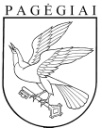 Pagėgių savivaldybės tarybasprendimasdėl MELIORACIJOS LĖŠŲ, SKIRTŲ MELIORACIJOS STATINIŲ AVARINIŲ GEDIMŲ GYVENVIETĖSE REMONTUI, NAUDOJIMO IR SKIRSTYMO TVARKOS APRAŠO PATVIRTINIMO2023 m. gegužės 10 d. Nr. T1-95Pagėgiai